Německý jazyk – 9. ročník – 14. 1. 2021Dobrý den deváťáci,posílám úkoly na dnešní den:Naučit se data + číslovky řadové, které máte v učebnici na str. 32Dále se naučíte časovat sloveso werden. Máte ho v učebnici v gramatice na str. 49 – opište si ho také do školního sešitu.V pracovním sešitě udělejte na str. 31 cv. 4 a cv. 5 – zašlete k hodnocení do 18.1. do 18.00 hodin.Úkoly pro Michelle:Stále jsem nedostala úkoly, které byly zadány minulý týden, a které jsem ti dala dodělat a poslat na online výuce 12.1. 2021.Vypracuješ závěrečný test M2L2 a pošleš k hodnocení do 18.1. do 18.00 hodin. (závěrečný test máš na další straně tohoto úkolu – je to přes celou stranu, takže se na tuto stranu nevešel).Napíšeš si novou slovní zásobu M2L3 – v pracovním sešitě 1. část na str. 59 a naučíš se čístMějte se hezky Pospíšilová.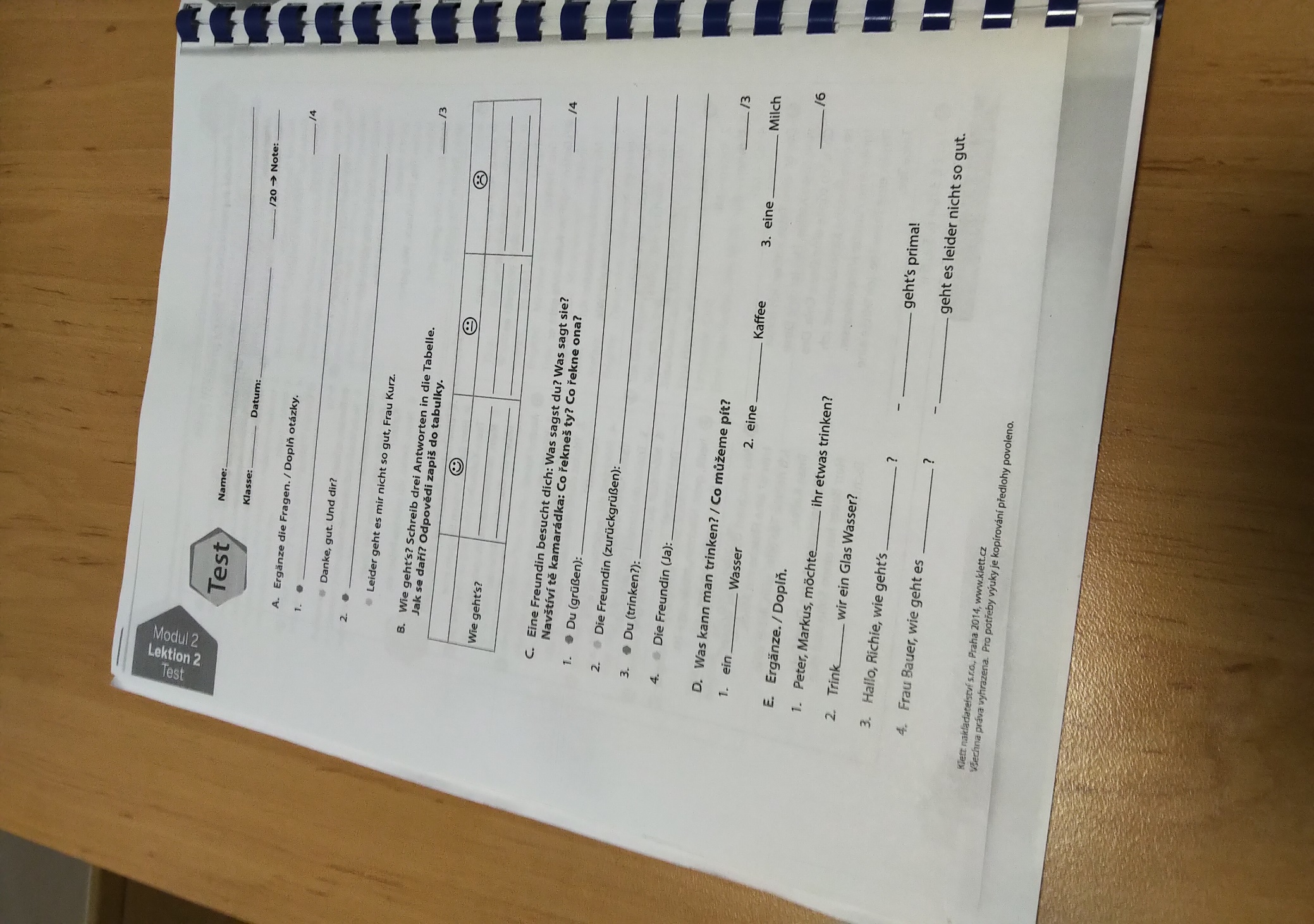 